08 февраля 2022 г.                                                                                          № 190О внесении изменений в постановление администрации Предгорного муниципального округа Ставропольского края от 29 декабря 2021 г. № 2010 «Об утверждении административного регламента предоставления администрацией Предгорного муниципального округа Ставропольского края государственной услуги «Предоставление за счет средств бюджета Ставропольского края грантов в форме субсидий гражданам, ведущим личные подсобные хозяйства, на закладку сада суперинтенсивного типа»В соответствии с Федеральным законом от 27 июля 2010 г. № 210-ФЗ «Об организации предоставления государственных и муниципальных услуг», в целях повышения качества предоставления государственных услуг и на основании Положения об администрации Предгорного муниципального округа Ставропольского края, администрация Предгорного муниципального округа Ставропольского краяПОСТАНОВЛЯЕТ:1. Внести в постановление администрации Предгорного муниципального округа Ставропольского края от 29 декабря 2021 г. № 2010 «Об утверждении административного регламента предоставления администрацией Предгорного муниципального округа Ставропольского края государственной услуги «Предоставление за счет средств бюджета Ставропольского края грантов в форме субсидий гражданам, ведущим личные подсобные хозяйства, на закладку сада суперинтенсивного типа» следующие изменения:1.1. пункт второй изложить в следующей редакции:«2. Признать утратившим силу постановление администрации Предгорного муниципального района Ставропольского края от                                                       20 августа 2020 г. № 926 «Об утверждении административного регламента предоставления администрацией Предгорного муниципального района Ставропольского края государственной услуги «Предоставление за счет средств бюджета Ставропольского края грантов в форме субсидий гражданам, ведущим личные подсобные хозяйства, на закладку сада суперинтенсивного типа».».2. Разместить настоящее постановление на официальном сайте Предгорного муниципального округа Ставропольского края www.pmosk.ru в информационно – телекоммуникационной сети «Интернет».3. Настоящее постановление вступает в силу со дня его обнародования.Глава Предгорного муниципального округа Ставропольского края                                                               Н.Н.Бондаренко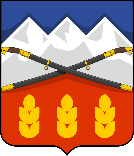 ПОСТАНОВЛЕНИЕАДМИНИСТРАЦИИ ПРЕДГОРНОГО МУНИЦИПАЛЬНОГО ОКРУГАСТАВРОПОЛЬСКОГО КРАЯст. Ессентукская